Town of Atlantic Beach717 30th Avenue SouthAtlantic Beach, SC 29582Mailing Address: PO Box 5285North Myrtle Beach, SC 29597-5285Phone: 843 663-2284Fax: 843 663-0601Planning Commission Meeting Schedule 2017Pursuant to the Provision Act Number 593 of 1978 approved by Governor James B. Edwards on July 18, 1978, commonly called the “Freedom of Information Act”.  Notice of meetings.All Public Bodies shall give written Public Notice of their regular Meetings at the beginning of each calendar year.The Notice shall include the dates, time and place of such meeting; Subsection (c) of section of 9 Provides.(C)	Written Public Notice shall include but not limited to posting a copy of the Notice at the principle office of the body holding the meeting or, if no office exists, at the building in which the meeting is to be held. The following shall apply to the Town of Atlantic Beach, South Carolina:Thursday, January 12, 2017	@	3:00 p.m.	Atlantic Beach Community CenterThursday, January 26, 2017	@	3:00 p.m.	Atlantic Beach Community CenterThursday, February 23, 2017	@	3:00 p.m.	Atlantic Beach Community Center      Thursday, March 23, 2017	@	3:00 p.m.	Atlantic Beach Community CenterThursday, April  27, 2017	@	3:00 p.m.	Atlantic Beach Community Center          Thursday, May  25, 2017	@	3:00 p.m.	Atlantic Beach Community Center          (Note:  A. B. Memorial Weekend Bike Fest)Thursday, June 22, 2017	@	3:00 p.m.	Atlantic Beach Community CenterThursday, July 27, 2017	@ 	3:00 p.m.	Atlantic Beach Community CenterThursday, August 24, 2017	@	3:00 p.m.	Atlantic Beach Community CenterThursday, September 28, 2017	@	3:00 p.m.	Atlantic Beach Community CenterThursday, October  26, 2017	@	3:00 p.m.	Atlantic Beach Community CenterThursday, November  23, 2017	@	3:00 p.m.	Atlantic Beach Community Center	(Note: Thanksgiving Week)Thursday, December 28, 2017	@	3:00 p.m.	Atlantic Beach Community Center	(Note: Christmas Week)The Atlantic Beach Community Center  is located at 1010 32nd Avenue South, Atlantic Beach, SC 29582.Date: ________________________________ 	   	          	Attest: ________________________________									                   Town Clerk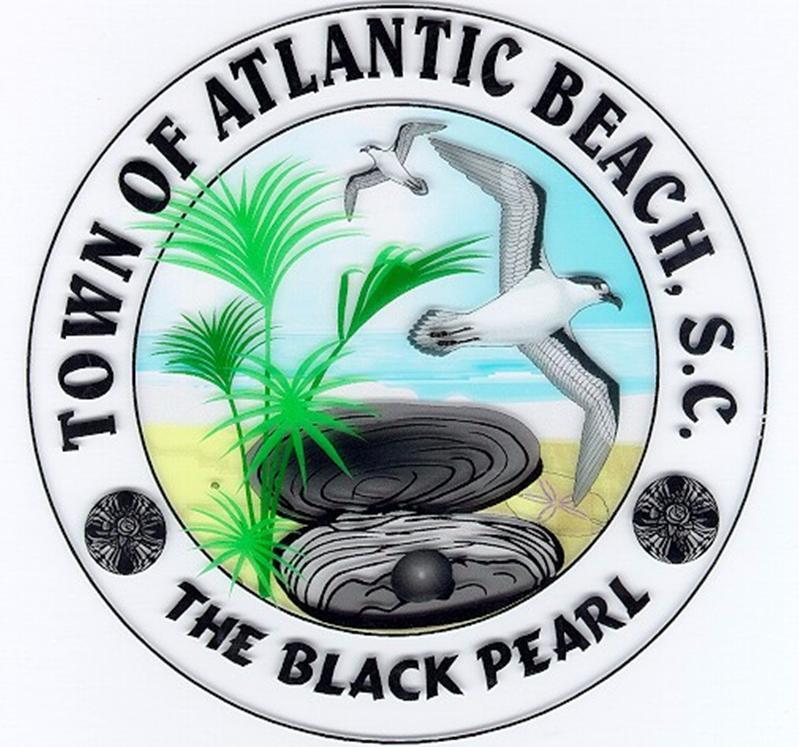 